ΘΕΜΑ. « Πρόσκληση  εκδήλωσης    ενδιαφέροντος   για    εκδρομή   με      λεωφορείο  μαθητών /τριών του   Γυμνασίου Θραψανού στον  Άγιο  Νικόλαο στα  πλαίσια μονοήμερης  Εκδρομής Η Διευθύντρια του  Γυμνασίου  Θραψανού προκηρύσσει εκδήλωση ενδιαφέροντος για την μετακίνηση 40 περίπου μαθητών/τριών και 4 συνοδών  εκπαιδευτικών με λεωφορείο από το χώρο του σχολείου στον  Άγιο  Νικόλαο  την  Τετάρτη  15  Μαίου 2019.  Το πρόγραμμα έχει ως εξής :Αναχώρηση  από το σχολείο στις 08.15πμ. Μεταφορά στην  επιχείρηση  Βοτάνων  ΒΙΟΑΡΩΜΑ  στον Άγιο  Νικόλαο. Στη συνέχεια, μεταφορά  στο  χωριό  Πλάκα  για  περιήγηση των  μαθητών με θέα  την  Σπιναλόγκα. Στις  13:30   αναχώρηση  για  Άγιο   Νικόλαο  για  γεύμα  και απογευματινή  βόλτα στο  κέντρο του  Αγίου  Νικολάου. Αναχώρηση  στις 19:00  και επιστροφή  στο  Γυμνάσιο  Θραψανού.Η προσφορά  θα πρέπει  να περιέχει και να εξασφαλίζει τα παρακάτω:  Το λεωφορείο θα πρέπει να διαθέτει όλες τις κείμενες με την νομοθεσία προδιαγραφές  (έλεγχο από το ΚΤΕΟ, έγγραφα καταλληλότητας οχήματος, επαγγελματική άδεια οδήγησης, ελαστικά σε καλή κατάσταση, ζώνες ασφάλειας κ.τ.λ.), και να πληροί  όλες τις προϋποθέσεις για την ασφαλή μετακίνηση των μαθητών .Με την προσφορά θα κατατεθεί από το ταξιδιωτικό γραφείο απαραιτήτως και επικυρωμένη φωτοτυπία του  ειδικού σήματος  λειτουργίας του γραφείου, το οποίο πρέπει να βρίσκεται σε ισχύ. Για τις παραπάνω υπηρεσίες ζητείται η τελική συνολική τιμή (με ΦΠΑ) της εκδρομής.Οι προσφορές των ενδιαφερομένων να κατατεθούν στο Γραφείο του  Γυμνασίου, μέχρι και την Δευτέρα 15 Απριλίου 2019 και ώρα 12:30 π.μ. Το άνοιγμα των προσφορών, από την επιτροπή θα γίνει  την ίδια ημέρα στις 13:00 .	                                                                                                                      H Διευθύντρια		                                                            Κωστάκη  Μαρία                                                                             	 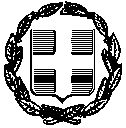 ΕΛΛΗΝΙΚΗ ΔΗΜΟΚΡΑΤΙΑΥΠΟΥΡΓΕΙΟ ΠΑΙΔΕΙΑΣ ΕΡΕΥΝΑΣ& ΘΡΗΣΚΕΥΜΑΤΩΝ, ΠΕΡΙΦΕΡΕΙΑΚΗ Δ/ΝΣΗΠ/ΘΜΙΑΣ & Δ/ΘΜΙΑΣ ΕΚΠ/ΣΗΣ ΚΡΗΤΗΣΔ/ΝΣΗ Δ/ΘΜΙΑΣ ΕΚΠ/ΣΗΣ Ν. ΗΡΑΚΛΕΙΟΥΓΥΜΝΑΣΙΟ ΘΡΑΨΑΝΟΥΕΛΛΗΝΙΚΗ ΔΗΜΟΚΡΑΤΙΑΥΠΟΥΡΓΕΙΟ ΠΑΙΔΕΙΑΣ ΕΡΕΥΝΑΣ& ΘΡΗΣΚΕΥΜΑΤΩΝ, ΠΕΡΙΦΕΡΕΙΑΚΗ Δ/ΝΣΗΠ/ΘΜΙΑΣ & Δ/ΘΜΙΑΣ ΕΚΠ/ΣΗΣ ΚΡΗΤΗΣΔ/ΝΣΗ Δ/ΘΜΙΑΣ ΕΚΠ/ΣΗΣ Ν. ΗΡΑΚΛΕΙΟΥΓΥΜΝΑΣΙΟ ΘΡΑΨΑΝΟΥΕΛΛΗΝΙΚΗ ΔΗΜΟΚΡΑΤΙΑΥΠΟΥΡΓΕΙΟ ΠΑΙΔΕΙΑΣ ΕΡΕΥΝΑΣ& ΘΡΗΣΚΕΥΜΑΤΩΝ, ΠΕΡΙΦΕΡΕΙΑΚΗ Δ/ΝΣΗΠ/ΘΜΙΑΣ & Δ/ΘΜΙΑΣ ΕΚΠ/ΣΗΣ ΚΡΗΤΗΣΔ/ΝΣΗ Δ/ΘΜΙΑΣ ΕΚΠ/ΣΗΣ Ν. ΗΡΑΚΛΕΙΟΥΓΥΜΝΑΣΙΟ ΘΡΑΨΑΝΟΥΕΛΛΗΝΙΚΗ ΔΗΜΟΚΡΑΤΙΑΥΠΟΥΡΓΕΙΟ ΠΑΙΔΕΙΑΣ ΕΡΕΥΝΑΣ& ΘΡΗΣΚΕΥΜΑΤΩΝ, ΠΕΡΙΦΕΡΕΙΑΚΗ Δ/ΝΣΗΠ/ΘΜΙΑΣ & Δ/ΘΜΙΑΣ ΕΚΠ/ΣΗΣ ΚΡΗΤΗΣΔ/ΝΣΗ Δ/ΘΜΙΑΣ ΕΚΠ/ΣΗΣ Ν. ΗΡΑΚΛΕΙΟΥΓΥΜΝΑΣΙΟ ΘΡΑΨΑΝΟΥΕΛΛΗΝΙΚΗ ΔΗΜΟΚΡΑΤΙΑΥΠΟΥΡΓΕΙΟ ΠΑΙΔΕΙΑΣ ΕΡΕΥΝΑΣ& ΘΡΗΣΚΕΥΜΑΤΩΝ, ΠΕΡΙΦΕΡΕΙΑΚΗ Δ/ΝΣΗΠ/ΘΜΙΑΣ & Δ/ΘΜΙΑΣ ΕΚΠ/ΣΗΣ ΚΡΗΤΗΣΔ/ΝΣΗ Δ/ΘΜΙΑΣ ΕΚΠ/ΣΗΣ Ν. ΗΡΑΚΛΕΙΟΥΓΥΜΝΑΣΙΟ ΘΡΑΨΑΝΟΥΘΡΑΨΑΝΟ:  10-04-2019Α.Π. : 25Ταχ. Δ/νση:Ταχ. Δ/νση:Θραψανό ΠεδιάδοςΠρος:  Διεύθυνση Δ/θμιας Εκπ/σης ΗρακλείουΠρος:  Διεύθυνση Δ/θμιας Εκπ/σης ΗρακλείουΤαχ. Κώδικας:Ταχ. Κώδικας:70006Προς:  Διεύθυνση Δ/θμιας Εκπ/σης ΗρακλείουΠρος:  Διεύθυνση Δ/θμιας Εκπ/σης ΗρακλείουΠληροφορίες:Πληροφορίες:Κωστάκη ΜαρίαΠρος:  Διεύθυνση Δ/θμιας Εκπ/σης ΗρακλείουΠρος:  Διεύθυνση Δ/θμιας Εκπ/σης ΗρακλείουΤηλέφωνο:  Fax:E – mail:   28910 41322    28910 41322mail@gym-thraps.ira.sch.gr   28910 41322    28910 41322mail@gym-thraps.ira.sch.grΠρος:  Διεύθυνση Δ/θμιας Εκπ/σης ΗρακλείουΠρος:  Διεύθυνση Δ/θμιας Εκπ/σης Ηρακλείου